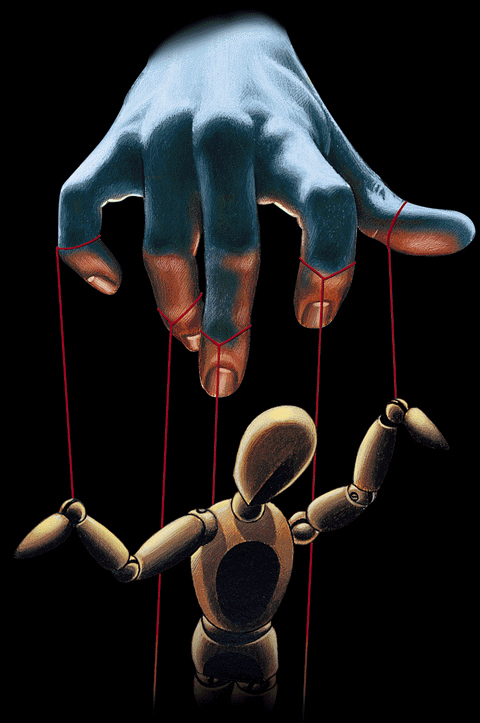 La grande manipulation du Diable [Iblis] envers les ChrétiensPar l’Imâm Ibn Al-Qayyîm Jawziyyah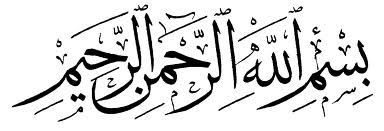 
C'est évident pour quelqu'un qui raisonne que Satan a énormément manipulé ces gens et les a induits en erreur. Il les a appelés et ils lui ont répondu; ils se ridiculisent et lui on obéi.

Il les a manipulés en ce qui concerne Allâh, l'Exalté et le Très-Haut.
Il les a manipulés en ce qui concerne ‘Issâ (Jésus) -‘aleyhi sallam-.
Il les a manipulés en ce qui concerne la croix et l'adoration de celle-ci.

Il les a aussi manipulés en ce qui concerne la fabrication d'images et de statues dans les églises et de les adoré ensuite, vous ne trouverez pas une de leurs églises sans l'image de Marie et de ‘Issâ (Jésus), des saints et d'autres individus saints et de leurs martyrs. La plupart d'entre eux se prosterne devant des images et des statues et les prient à la place d'Allah le très haut … 

L'exemple typique de ce que ces polythéistes font, ressemblé à celui du serviteur d'un roi qui est entré chez un homme, donc l'homme a sauté à sa place, le serviteur se prosterna, l'a adoré et lui a fait, se qu'il n'était pas supposé faire excepté pour le roi. Toute personne raisonnable le considérerait comme un ignorant et un imbécile à cause de ce qu'il a fait, puisque il a fait au serviteur du roi ce que l'on a supposé qu'il devrait faire seulement pour le roi, en termes du fait d'honorer, le fait d'être humble et de l'humilité.

Il est bien connu que ce que ce serviteur a fait ici, causera probablement que son roi le détestera et le regardera avec mépris que de l'honorer et exalté sa statut.

C'est la situation d'une personne qui se prosterne devant la création, ou une image de création. C'est parce qu'il sait que les prosternations sont les moyens les plus grands d'atteindre la satisfaction du Seigneur. Une telle action n'est pas valable excepté pour Allah, ainsi il n'y a aucun caractère plus repoussant ou d'injuste que de les (prosternations) faire pour une image ou une statue d'un serviteur et d'une égalisation entre Allâh et Son serviteur.

C'est pourquoi Allah le Très-Haut dit : « car l'association est vraiment une injustice énorme. »[Luqman : 13] 
Allâh le très haut a créé ses fidèles enclins pour reconnaître la laideur dans l'expression de l'exaltation, de la glorification, de la soumission et de l'humilité envers les esclaves du Roi et des serviteurs.

Ainsi quelle est la situation de celui qui montre ce type de révérence aux ennemis du Roi ? Car Satan est l'ennemi d'Allâh et le polythéiste met en réalité Satan, et non les prophètes d'Allah et ses serviteurs justes¸ comme associé avec Allâh. Pour les prophètes et les serviteurs justes n'ont aucun rapport avec ceux qui les mettent comme des associés avec Allah; ils sont contre eux et les plus forts dans la haine pour tous les gens vers eux. Les polythéistes, donc, fonde seulement comme des associés avec Allâh Ses ennemis et égalise entre eux et Allah dans l'adoration, l'exaltation, la prosternation et l'humilité.

C'est pourquoi l'invalidité et la laideur du polythéisme est reconnus par la saine (prime) nature innée et par la raison et ce type de laideur est reconnu plus clairement que les autres types.

L'intention était ici de mentionner la manipulation de Satan de ces gens tant dans la base que dans les branches de leur religion.Source : Ighatul-Lahfaan min Masaa`id al-Shaytan